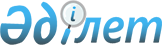 О внесении изменений и дополнений в решение акима Турксибского района города Алматы от 17 апреля 2014 года № 01 "Об образовании избирательных участков по Турксибскому району города Алматы"
					
			Утративший силу
			
			
		
					Решение акима Турксибского района города Алматы от 8 ноября 2017 года № 04. Зарегистрировано Департаментом юстиции города Алматы 21 ноября 2017 года № 1427. Утратило силу решением акима Турксибского района города Алматы от 11 апреля 2019 года № 01
      Сноска. Утратило силу решением акима Турксибского района города Алматы от 11.04.2019 № 01 (вводится в действие по истечении десяти календарных дней после официального опубликования).
      В соответствии со статьей 23 Конституционного Закона Республики Казахстан от 28 сентября 1995 года "О выборах в Республике Казахстан" и статьи 37 Закона Республики Казахстан от 23 января 2001 года "О местном государственном управлении и самоуправлении в Республике Казахстан", аким Турксибского района города Алматы РЕШИЛ:
      1. Внести в решение акима Турксибского района города Алматы от 17 апреля 2014 года № 01 "Об образовании избирательных участков по Турксибскому району города Алматы" (зарегистрировано в Реестре государственной регистрации нормативных правовых актов от 23 апреля 2014 года № 1030, опубликовано в газетах "Алматы Ақшамы" от 29 апреля 2014 года № 49-51 (4925) и "Вечерний Алматы" от 29 апреля 2014 года № 49-50 (12726-12727)) следующие изменения:
      в приложении к указанному решению изменить границы избирательных участков № 424, 462, 463, 464 и дополнить вновь образованными избирательными участками № 551, 552, 553 согласно приложению к настоящему решению. 
      2. Аппарату акима Турксибского района города Алматы обеспечить государственную регистрацию настоящего решения в органах юстиции с последующим опубликованием в официальных периодических изданиях, а также в Эталонном контрольном банке нормативных правовых актов Республики Казахстан и на официальном интернет-ресурсе аппарата акима Турксибского района. 
      3. Контроль за исполнением настоящего решения возложить на руководителя аппарата акима Турксибского района Торламбаева Б.О.
      4. Настоящее решение вступает в силу со дня государственной регистрации в органах юстиции и вводится в действие по истечении десяти календарных дней после дня его первого официального опубликования. Избирательный участок № 424 Центр: 050039, город Алматы, улица Поддубного, 155
Коммунальное государственное учреждение "Образовательная
школа № 89", телефон: 386-04-09
      Границы: от развязки по улице Майлина на северо-восток до улицы Мирная, по улице Мирная на восток до озера Аэропорта, вдоль озера Аэропорта на юг до улицы Кубеева далее на запад до улицы Тукая, № 107 на север до улицы Майлина исключая дома № 216, 214, 212, 210, 208, 206 (многоквартирные дома). Избирательный участок № 462 Центр: 050056, город Алматы, улица Шемякина, 131
Государственное коммунальное казенное предприятие
"Алматинский педагогический колледж № 1", телефон: 290-05-44
      Границы: от проспекта Рыскулова по улице Шемякина на север (восточная сторона) до пересечении с улицей Дагестанской, по южной стороне улицы Дагестанской на восток до улицы Айтыкова, по улице Айтыкова (не включая дома) на север до улицы Баймагамбетова, по улице Баймагамбетова (не включая дома) на северо-восток до границы района, по юго-западной стороне до проспекта Рыскулова. От проспекта Рыскулова на запад (северная сторона) до пересечения с улицей Шемякина. Избирательный участок № 463 Центр: 050056, город Алматы, улица Гете, 177, Коммунальное
государственное учреждение "Общеобразовательная школа № 17"
      Границы: от улицы Янки Купала на запад до улицы Герцена по улице Герцена обе стороны на север до улицы Енисейской, по южной стороне улицы Енисейской на восток до улицы Федосеева дома № 2, от дома № 2 по улице Федосеева вдоль русла реки Малая Алматинка на юг до дома № 28 по улице. По Баймагамбетова на юг до улицы Айтыкова, по улице Айтыкова на юг до улицы Неткалиева, далее на запад до улицы Шемякина. По Шемякина на север до улицы Янки Купала. Избирательный участок № 464 Центр: 050054, город Алматы, улица Папанина, 220
Коммунальное государственное предприятие на праве хозяйственного
ведения "Городская клиническая больница № 4", телефон: 234-00-38
      Границы: от проспекта Суюнбая по южной стороне улицы Богдана Хмельницкого на восток до улицы Майлина, по улице Майлина на северо-восток до улицы Монтажная, от улицы Монтажной на восток по южной стороне безымянной улицы по нижней границе участка Кинологического центра до границы микрорайона Жас Канат вдоль русла реки Малая Алматинка до дома № 314 по улице Баймагамбетова далее до улицы Енисейской, по северной стороне улицы Енисейской до улицы Потанина, по западной стороне улицы Потанина на юг до улицы Громова. По северной стороне улицы Громова до проспекта Суюнбая, по проспекту Суюнбая до улицы Богдана Хмельницкого. Избирательный участок № 551 Центр: 050056, город Алматы, микрорайон Жас Канат,
дом 129 Коммунальное государственное учреждение
"Образовательная школа № 198",
телефон: 380-20-10, 385-64-84
      Границы: по восточной стороне улицы Баймагамбетова от дома № 314 на север вдоль русла реки Малая Алматинка до кинологического центра, от кинологического центра на восток до границы микрорайона Жас Канат, по юго-западной границе микрорайона Жас Канат до улицы Баймагамбетова, по улице Баймагамбетова на запад, исключая многоквартирные дома микрорайона Жас Канат № 1/29, 1/30, 1/31, 1/32 до дома № 314 (включая полностью частный сектор микрорайона Жас Канат). Избирательный участок № 552 Центр: 050056, город Алматы, микрорайон Жас Канат,
дом 129 Коммунальное государственное учреждение
"Образовательная школа № 198",
телефон: 380-20-10, 385-64-84
      Границы: многоквартирный сектор микрорайона Жас Канат дома № 1/5, 1/6, 1/7, 1/8, 1/9, 1/10, 1/11, 1/12, 1/13, 1/14, 1/15, 1/16, 1/17, 1/18, 1/19, 1/20, 1/21, 1/22, 1/23, 1/24, 1/25, 1/26, 1/27, 1/28, 1/29, 1/30, 1/31, 1/32 (28 домов) включая частные дома по улице Баймагамбетова от дома № 28 вдоль русла реки Малая Алматинка до дома № 314 по улице Баймагамбетова, далее на восток до дома № 1/32 в микрорайоне Жас Канат. Избирательный участок № 553 Центр: 050039, город Алматы, улица Поддубного, 155
Коммунальное государственное учреждение
"Образовательная школа № 89",
телефон: 251-28-29
      Границы: от дома № 63 по улице Топчиева по западной стороне жилого массива Маяк вдоль Аэропортовского озера до улицы Бухтарминская по улице Бухтарминская на юго-восток включая частные дома дачного массива Авиатор, от улицы Бухтарминской на юг до дома № 63 по улице Топчиева. 
					© 2012. РГП на ПХВ «Институт законодательства и правовой информации Республики Казахстан» Министерства юстиции Республики Казахстан
				
      Аким

П. Кулагин
Приложение
к решению акима
Турксибского
района города Алматы
от 08 ноября 2017 года
№ 04 